С 19 по 20 октября  2021 года председателем контрольно-счетного отдела дано заключение на постановление администрации муниципального образования сельского поселения «Большеучинское» от  18.10.2021г. №  43 «Об утверждении отчета об исполнении бюджета муниципального образования «Большеучинское» за 9 месяцев 2021 года».Заключение  на  постановление администрации муниципального образования «Большеучинское» от 18.10.2021г. № 43 «Об утверждении отчета об исполнении  бюджета муниципального образования «Большеучинское» за 9 месяцев 2021 года»  проводится  в соответствии с  Бюджетным кодексом Российской Федерации, положениями Федеральных законов от 07.02.2011г.  № 6-ФЗ «Об общих принципах организации и деятельности контрольно-счетных органов субъектов  Российской Федерации и муниципальных образований» (в ред. изменений),  от 6 октября 2003г. № 131-ФЗ «Об общих принципах организации местного самоуправления в Российской Федерации» (в ред. изменений),  Уставом муниципального образования «Большеучинское», Соглашением, заключенным между Советом депутатов муниципального образования «Большеучинское» и Советом депутатов муниципального образования «Можгинский район»  о передаче контрольно-счётному отделу муниципального образования «Можгинский район» полномочий контрольно-счётного органа муниципального образования «Большеучинское е» по осуществлению внешнего муниципального финансового контроля, утвержденного решением сельского Совета депутатов от 29.12.2020г. № 34.3, Положением «О бюджетном процессе в муниципальном образовании «Большеучинское», утвержденным решением сельского Совета депутатов от 27.06.2018г. № 3.2, в ред. изменений,   Положением  о контрольно - счетном отделе, утвержденным решением  районного Совета депутатов от 24.11.2011г.  № 37.6 (в ред. изменений), п. 2.4 плана работы контрольно-счётного отдела на 2021 год, утвержденного решением районного Совета депутатов от 23.12.2020г. № 38.13, Стандарта внешнего муниципального финансового контроля «Проведение экспертно-аналитического мероприятия», утвержденного председателем контрольно-счетного отдела. Целью  экспертно - аналитического мероприятия является: реализация закрепленных за контрольно-счетным отделом полномочий, регулярное информирование сельского Совета депутатов и главы муниципального образования сельского поселения «Большеучинское» о ходе исполнения бюджета муниципального образования «Большеучинское».Предметом экспертно-аналитического мероприятия явились: постановление администрации муниципального образования «Большеучинское» от 18.10.2021г. № 43 «Об утверждении отчета об исполнении  бюджета муниципального образования «Большеучинское» за 9 месяцев 2021 года, Отчет ф. 0503117,  муниципальные правовые акты, материалы и документы финансово-экономических обоснований указанного постановления в части, касающейся доходной части  и расходных обязательств муниципального образования «Большеучинское», иные распорядительные документы.Объекты экспертно-аналитического мероприятия:  администрация сельского поселения,  Управление финансов Администрации муниципального образования «Можгинский район». Рассмотрев отчет об исполнении бюджета сельского поселения, контрольно-счетный отдел отмечает следующее:1. Бюджет муниципального образования «Большеучинское» за 9 месяцев 2021 года исполнялся в соответствии с требованиями и нормами действующего бюджетного законодательства и  муниципальными правовыми актами.2. Согласно данных Отчета ф. 0503117 об исполнении бюджета сельского поселения  доходы в бюджет сельского поселения  за 9 месяцев 2021 года при плане – 5 294,7 тыс. руб., уточненном плане- 5 319,7 тыс.руб., поступили в сумме 4 515,2 тыс. руб., или 85,3% от плановых и 84,9% от уточненных бюджетных назначений.  В отчетном периоде в сравнении с  аналогичным периодом прошлого года доходы ниже на 1 124,7 тыс. руб.  Из них налоговые и неналоговые доходы при плане – 2 763,0 тыс. руб., в отчетном периоде не доходы не уточнялись, поступили в сумме 2 111,1 тыс. руб., или 76,4 % от плановых бюджетных назначений, т.е.  превысили  75,0% уровень.  Удельный вес собственных доходов в общем объеме доходов бюджета сельского поселения составил 46,8% к 24,3% в 2020г. Налоговых и неналоговых доходов в отчетном периоде поступило на  741,4 тыс. руб. выше аналогичного периода прошлого года. Согласно плана поступлений налоговых и неналоговых доходов на 2021 год, согласованного с Минфином УР план по собственным доходам на 9 месяцев отчетного года согласован в сумме 2 762,0 тыс. руб., т.е. доходы в абсолютном выражении не выполнены на 650,9 тыс. руб. В структуре собственных  доходов по двум доходным источникам исполнение превысило  75,0% уровень: «ЕСХН»- 192,3%, НДФЛ – 77,8 %.  По остальным  доходным источникам, процент исполнения составляет   14,1% по «Налогу на имущество физических лиц» и 28,7% по «Земельному налогу».   Безвозмездные поступления  при плане –  2 531,7 тыс. руб., уточненном плане- 2 556,7 тыс.руб., исполнены в сумме  2 404,1 тыс. руб., что составляет 95,0% от плана и 94,0% от уточненного плана. Удельный вес в общем объеме доходов составили  53,2% к 75,7% в 2020г.  В отчетном периоде безвозмездных поступлений  исполнено на 1866,1 тыс. руб. меньше  аналогичного периода 2020 года.Налоговая недоимка по налогам, сборам и иным обязательным платежам по состоянию на 01.10.2021г. в сравнении с аналогичным периодом прошлого года уменьшилась на 14,5 тыс. руб.Расходы  бюджета сельского поселения   на 2021 год  при плане -  5 294,7  тыс. руб., уточненном плане- 5 319,7 тыс.руб., фактически  за 9 месяцев освоены  в сумме 4 234,0 тыс. руб.,  что составляет 80,0% от плановых и 79,6% от уточненных бюджетных ассигнований, т.е.  превысили 75,0% уровень. Остаток неисполненных бюджетных ассигнований в сумме 1 085,7 тыс.руб.  В отчетном периоде в сравнении с аналогичным периодом прошлого года расходы ниже на 1 127,0 тыс. руб.  В сравнении с аналогичным периодом прошлого года видно, что за 9 месяцев 2021 года  по пяти расходным источникам из семи наблюдается увеличение расходов;  по двум – уменьшение.    Бюджет сельского поселения за 9 месяцев 2021г. исполнен с профицитом   в сумме 281,2 тыс. руб., что соответствует Отчету ф. 0503117. По состоянию на 01.10.2021г. в сравнении с аналогичным периодом прошлого года дебиторская задолженность увеличилась на  132 026,87 руб., кредиторская задолженность увеличилась на 20 140,72 руб. 2. При исполнении  бюджета сельского поселения Управление финансов руководствовалось  Приказами Минфина России от 06.06.2019г. № 85н «О Порядке формирования и применения кодов бюджетной классификации Российской Федерации, их структуре и принципах назначения» (в ред.изменений), от 29.11.2017г. № 209н «Об утверждении Порядка  применения классификации операций сектора государственного управления» (в ред. изменений).3.  Замечания финансово-экономического характера отсутствуют. Нормативно-правовые акты органов местного самоуправления в полном объеме представлены и достаточны для проведения  экспертизы.Контрольно-счетным отделом   предложен ряд мероприятий  в целях обеспечения полноты учета налогоплательщиков и увеличения доходной базы бюджета  района.Представление по результатам экспертно-аналитического мероприятия не направлялось.исп.  председатель КСО     Т.А. Пантелеева     22.10.2021г.КОНТРОЛЬНО-СЧЕТНЫЙ ОТДЕЛ
МУНИЦИПАЛЬНОГО ОБРАЗОВАНИЯ «МОЖГИНСКИЙ РАЙОН»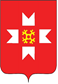 «МОЖГА  ЁРОС»МУНИЦИПАЛ  КЫЛДЫТЭЛЭН ЭСКЕРОНЪЯНО ЛЫДЪЯНЪЯ  ЁЗЭТЭЗ«МОЖГА  ЁРОС»МУНИЦИПАЛ  КЫЛДЫТЭЛЭН ЭСКЕРОНЪЯНО ЛЫДЪЯНЪЯ  ЁЗЭТЭЗ«МОЖГА  ЁРОС»МУНИЦИПАЛ  КЫЛДЫТЭЛЭН ЭСКЕРОНЪЯНО ЛЫДЪЯНЪЯ  ЁЗЭТЭЗ